AGENDAMENTO DE BANCA DE DOUTORADOSegundo o regulamento geral, as bancas de doutorado são compostas por: “orientador mais quatro titulares, sendo dois externos ao programa, um deles necessariamente externo à instituição, e dois suplentes, sendo um externo à instituição”. Seguindo esses critérios, preencha a tabela (de forma digitada) e submeta à secretaria.Local e Data: _________________________, ____ / _____/______ Declaro que estou de acordo com o trabalho e com a banca examinadora.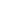 (Orientador)ATENÇÃO: Se necessitar de auxílio para a vinda de algum membro, consultar a coordenação para saber se há recurso disponível e providenciar o pedido.DADOS DA BANCADADOS DA BANCADADOS DA BANCADADOS DA BANCADADOS DA BANCADADOS DA BANCADADOS DA BANCADADOS DA BANCADADOS DA BANCADADOS DA BANCADADOS DA BANCADADOS DA BANCADADOS DA BANCADADOS DA BANCADiscenteOrientadores (principal e coorientador e/ou 2º orientador, se houver)Orientadores (principal e coorientador e/ou 2º orientador, se houver)Orientadores (principal e coorientador e/ou 2º orientador, se houver)Orientadores (principal e coorientador e/ou 2º orientador, se houver)Mês/ano de ingressoMês/ano de ingresso___/_______/_______/_______/____Data da BancaData da BancaData da Banca___/___/___Hora____:________:____Local (se banca virtual, inserir link da reunião)Local (se banca virtual, inserir link da reunião)Local (se banca virtual, inserir link da reunião)Local (se banca virtual, inserir link da reunião)Local (se banca virtual, inserir link da reunião)Local (se banca virtual, inserir link da reunião)Local (se banca virtual, inserir link da reunião)BANCA EXAMINADORA - TITULARESBANCA EXAMINADORA - TITULARESBANCA EXAMINADORA - TITULARESBANCA EXAMINADORA - TITULARESBANCA EXAMINADORA - TITULARESBANCA EXAMINADORA - TITULARESBANCA EXAMINADORA - TITULARESBANCA EXAMINADORA - TITULARESBANCA EXAMINADORA - TITULARESBANCA EXAMINADORA - TITULARESBANCA EXAMINADORA - TITULARESBANCA EXAMINADORA - TITULARESBANCA EXAMINADORA - TITULARESBANCA EXAMINADORA - TITULARESFunçãoFunçãoFunçãoFunçãoFunçãoNome completoNome completoNome completoNome completoNome completoNome completoNome completoCPF (obrigatório para externos)Instituição/ EstadoPresidente (um dos orientadores)Presidente (um dos orientadores)Presidente (um dos orientadores)Presidente (um dos orientadores)Presidente (um dos orientadores)1º titular (externo ao programa e à UFPB):1º titular (externo ao programa e à UFPB):1º titular (externo ao programa e à UFPB):1º titular (externo ao programa e à UFPB):1º titular (externo ao programa e à UFPB):2º titular (externo ao programa):2º titular (externo ao programa):2º titular (externo ao programa):2º titular (externo ao programa):2º titular (externo ao programa):3º titular (interno ou externo):3º titular (interno ou externo):3º titular (interno ou externo):3º titular (interno ou externo):3º titular (interno ou externo):4º titular (interno ou externo):4º titular (interno ou externo):4º titular (interno ou externo):4º titular (interno ou externo):4º titular (interno ou externo):BANCA EXAMINADORA - SUPLENTEBANCA EXAMINADORA - SUPLENTEBANCA EXAMINADORA - SUPLENTEBANCA EXAMINADORA - SUPLENTEBANCA EXAMINADORA - SUPLENTEBANCA EXAMINADORA - SUPLENTEBANCA EXAMINADORA - SUPLENTEBANCA EXAMINADORA - SUPLENTEBANCA EXAMINADORA - SUPLENTEBANCA EXAMINADORA - SUPLENTEBANCA EXAMINADORA - SUPLENTEBANCA EXAMINADORA - SUPLENTEBANCA EXAMINADORA - SUPLENTEBANCA EXAMINADORA - SUPLENTE1º suplente (externo à UFPB):1º suplente (externo à UFPB):1º suplente (externo à UFPB):1º suplente (externo à UFPB):1º suplente (externo à UFPB):2º suplente (interno ou externo):2º suplente (interno ou externo):2º suplente (interno ou externo):2º suplente (interno ou externo):2º suplente (interno ou externo):OBSERVAÇÕESOBSERVAÇÕESOBSERVAÇÕESOBSERVAÇÕESOBSERVAÇÕESOBSERVAÇÕESOBSERVAÇÕESOBSERVAÇÕESOBSERVAÇÕESOBSERVAÇÕESOBSERVAÇÕESOBSERVAÇÕESOBSERVAÇÕESOBSERVAÇÕESObservações (informar se alguém participará por videoconferência, ou qualquer outro caso excepcional)Observações (informar se alguém participará por videoconferência, ou qualquer outro caso excepcional)Observações (informar se alguém participará por videoconferência, ou qualquer outro caso excepcional)Observações (informar se alguém participará por videoconferência, ou qualquer outro caso excepcional)Observações (informar se alguém participará por videoconferência, ou qualquer outro caso excepcional)Observações (informar se alguém participará por videoconferência, ou qualquer outro caso excepcional)Observações (informar se alguém participará por videoconferência, ou qualquer outro caso excepcional)Observações (informar se alguém participará por videoconferência, ou qualquer outro caso excepcional)Título da TeseTítulo da TeseTítulo da TeseNúmero de páginasNúmero de páginasNúmero de páginasResumo (até 500 palavras)Resumo (até 500 palavras)Resumo (até 500 palavras)Palavras-ChavePalavras-ChavePalavras-ChaveTítulo em InglêsTítulo em InglêsTítulo em InglêsResumo em Inglês (Abstract)Resumo em Inglês (Abstract)Resumo em Inglês (Abstract)Palavras-Chave em Inglês (Keywords)Palavras-Chave em Inglês (Keywords)Palavras-Chave em Inglês (Keywords)